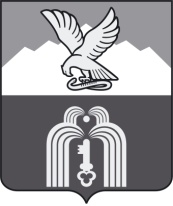 Российская ФедерацияР Е Ш Е Н И ЕДумы города ПятигорскаСтавропольского краяОб утверждении Положения о порядке назначения и проведения собрания граждан на территории муниципального образования города-курорта ПятигорскаВ соответствии с Федеральным законом «Об общих принципах организации местного самоуправления в Российской Федерации», Уставом муниципального образования города-курорта Пятигорска, Дума города ПятигорскаРЕШИЛА:1. Утвердить Положение о порядке назначения и проведения собрания граждан на территории муниципального образования города-курорта Пятигорска согласно приложению к настоящему решению.2. Настоящее решение вступает в силу со дня его официального опубликования.Председатель Думы города Пятигорска                                                            Л.В. ПохилькоГлава города Пятигорска                                                             Д.Ю. Ворошилов15 октября 2020 г.№ 40-60 РДПриложениек решению Думы города Пятигорскаот 15 октября 2020 года № 40-60 РДПОЛОЖЕНИЕ О ПОРЯДКЕ НАЗНАЧЕНИЯ И ПРОВЕДЕНИЯ СОБРАНИЯ ГРАЖДАН НА ТЕРРИТОРИИ МУНИЦИПАЛЬНОГО ОБРАЗОВАНИЯ ГОРОДА-КУРОРТА ПЯТИГОРСКАГлава 1. ОБЩИЕ ПОЛОЖЕНИЯ1. Правовую основу настоящего Положения составляют Конституция Российской Федерации, Федеральный закон от 6 октября 2003 года № 131-ФЗ «Об общих принципах организации местного самоуправления в Российской Федерации», Устав муниципального образования города-курорта Пятигорска.2. Настоящее Положение регулирует порядок назначения и проведения собраний граждан, проживающих на территории муниципального образования города-курорта Пятигорска (далее – город-курорт  Пятигорск) по месту их жительства.3. Для целей настоящего Положения под собранием понимается собрание, проводимое для обсуждения вопросов местного значения города-курорта  Пятигорска, информирования населения о деятельности органов местного самоуправления и должностных лиц местного самоуправления города-курорта Пятигорска.4. Собрания граждан проводятся на части территории города-курорта Пятигорска (на территории группы жилых домов, населенного пункта, иной территории проживания граждан). Местом проведения определяется территория проживания граждан.5. Порядок назначения и проведения собрания граждан в целях осуществления территориального общественного самоуправления  настоящим Положением не регулируется.6. В работе собраний имеют право участвовать граждане Российской Федерации, достигшие восемнадцатилетнего возраста, постоянно проживающие на соответствующей территории проведения собрания.7. Граждане Российской Федерации, не проживающие на соответствующей территории, но имеющие на этой территории недвижимое имущество, принадлежащее им на праве собственности или ином вещном праве, также могут участвовать в работе собраний с правом совещательного голоса.Глава 2. ПОРЯДОК НАЗНАЧЕНИЯ СОБРАНИЙ ГРАЖДАН И ОРГАНИЗАЦИЯ ИХ ПРОВЕДЕНИЯ8. Собрания граждан проводятся по инициативе населения, Думы города Пятигорска, Главы города Пятигорска.9. На собрания граждан могут выноситься вопросы:обсуждения вопросов местного значения, отнесенных законодательством Российской Федерации,  законодательством Ставропольского края  и Уставом муниципального  образования города-курорта Пятигорска к ведению органов местного самоуправления города-курорта Пятигорска;избрания лиц, уполномоченных представлять собрание во взаимоотношениях с органами местного самоуправления и должностными лицами местного самоуправления; обсуждения проектов муниципальных правовых актов, выносимых на публичные слушания или общественные обсуждения, с целью направления предложений по ним в соответствующие органы местного самоуправления города-курорта Пятигорска;обсуждения проектов муниципальных правовых актов, выносимых в порядке реализации правотворческой инициативы граждан;проведения информирования населения о деятельности органов местного самоуправления и должностных лиц местного самоуправления.10. Содержание вопроса, выносимого на собрание, не должно противоречить федеральному законодательству, законодательству Ставропольского края и Уставу города-курорта Пятигорска.11. Формулировка вопроса, выносимого на собрание, должна исключать его множественное толкование.12. Собрания граждан, проводимые по инициативе Думы города Пятигорска, или по инициативе населения, назначаются  решением Думы города Пятигорска.  Собрания граждан, проводимые по инициативе Главы города Пятигорска, назначаются Главой города Пятигорска  путем издания постановления администрации города Пятигорска. 13. В случае проведения собраний граждан по инициативе населения организацию проведения таких собраний осуществляет инициативная группа граждан, проживающих на соответствующей территории.Инициативная группа граждан численностью не менее 100 человек принимает решение о проведении собрания граждан и представляет в Думу  города Пятигорска обращение с предложением о назначении собрания, в котором должно быть указано:место и  время его проведения;вопросы, выносимые на обсуждение собрания граждан;обоснование необходимости обсуждения вопросов на собрании;территория, в пределах которой предполагается провести собрание граждан;список инициативной группы граждан с указанием фамилии, имени, отчества, места жительства и контактных телефонов членов инициативной группы;материалы, обсуждение которых будет проводиться на собрании;порядок ознакомления с материалами;согласие владельца помещения (места проведения) на проведение собрания граждан на указанной территории.Заявление должно быть подписано всеми членами инициативной группы (не менее 100 человек).14. Дума города Пятигорска в срок не более 45 дней  со дня поступления обращения инициативной группы принимает решение о назначении собрания граждан либо об отказе в его назначении и письменно информирует о принятом решении инициативную группу.15. В назначении собрания граждан может быть отказано в случае нарушения инициативной группой пункта 13 настоящего Положения, а также в случаях, предусмотренных законодательством Российской Федерации и Ставропольского края.16. В муниципальном правовом акте города-курорта Пятигорска о назначении собрания граждан указываются:дата проведения собрания, которая назначается не позднее, чем через 30 дней со дня принятия решения о проведении собрания;время и место проведения собрания;границы территории, жители которой вправе участвовать в собрании;численность граждан, проживающих на этой территории;инициаторы созыва собрания;повестка дня собрания;порядок ознакомления с материалами, обсуждение которых будет проводиться на собрании;ответственные лица по проведению собрания граждан.17. Расходы, связанные с подготовкой и проведением  собрания граждан, возлагаются на инициатора проведения собрания граждан.18. Организатор проведения собрания граждан обязан обеспечить охрану общественного порядка  при проведении собрания.Глава 3. ПОРЯДОК ПРОВЕДЕНИЯ СОБРАНИЙ ГРАЖДАН19. Инициаторы проведения собрания граждан обеспечивают регистрацию участников.20. Собрание считается правомочным, если в нем принимает участие не менее одной трети жителей соответствующей территории, достигших восемнадцатилетнего возраста, если иное не установлено законодательством Российской Федерации или законодательством Ставропольского края. 21. Представители органов местного самоуправления города-курорта Пятигорска вправе присутствовать на собрании граждан с правом совещательного голоса.На собрании граждан присутствуют сотрудники муниципального учреждения «Управление общественной безопасности администрации города Пятигорска» без права совещательного голоса.22. Собрание граждан открывается должностными лицами органов местного самоуправления, ответственными за его подготовку, либо одним из членов инициативной группы - в случае проведения собрания граждан по инициативе населения.23. Для ведения собрания граждан избираются председатель и секретарь, участники собрания избирают счетную комиссию.24. Решение собрания принимается путем открытого голосования большинством голосов от числа присутствующих на собрании граждан.25. Секретарем собрания ведется протокол, в котором указываются дата и место проведения собрания, общее число граждан, проживающих на соответствующей территории и имеющих право участвовать в собрании, количество присутствующих граждан, повестка дня, содержание выступлений, принятые решения.26. Протокол утверждается решением собрания, подписывается председателем и секретарем собрания граждан, и передается в орган местного самоуправления города Пятигорска, назначивший его проведение. К протоколу прилагается список граждан и приглашенных лиц, принявших участие в собрании (с указанием Ф.И.О., адреса регистрации и подпись лица).Глава 4. ПОЛНОМОЧИЯ СОБРАНИЯ ГРАЖДАН И ГАРАНТИИ ИСПОЛНЕНИЯ ЕГО РЕШЕНИЙ27. В полномочия собрания граждан входит право рассматривать и решать значимые для соответствующих территорий вопросы, указанные в пункте 9 настоящего Положения, за исключением тех, которые относятся к полномочиям органов местного самоуправления и должностных лиц местного самоуправления города Пятигорска, органов государственной власти и должностных лиц органов государственной власти, организаций различных форм собственности, общественных объединений.28. Принимаемые на собрании граждан решения распространяются на жителей соответствующих территорий, являются рекомендательными и исполняются жителями на добровольной основе.23. Собрание граждан может принимать обращения к органам местного самоуправления и должностным лицам местного самоуправления города-курорта Пятигорска, а также избирать лиц, уполномоченных представлять собрание граждан во взаимоотношениях с органами местного самоуправления.30. Обращения, принятые собранием граждан, подлежат обязательному рассмотрению органами местного самоуправления и должностными лицами местного самоуправления города-курорта Пятигорска, к компетенции которых отнесено решение содержащихся в обращениях вопросов, с направлением письменного ответа. Указанные обращения рассматриваются в течение тридцати дней со дня их поступления в орган местного самоуправления или должностному лицу.31. Итоги проведения собрания граждан подлежат официальному опубликованию органом местного самоуправления города-курорта Пятигорска, назначившим его проведение, в течение 14 рабочих  дней со дня их поступления в орган местного самоуправления.32. Действия и решения органов местного самоуправления и должностных лиц местного самоуправления города-курорта Пятигорска, связанные с назначением, подготовкой и проведением собрания, могут быть  обжалованы в суде в порядке, установленном законодательством Российской Федерации.Управляющий деламиДумы города Пятигорска                                                                 Е.В.Михалева